The 											BOSHIER-HINTON 			GRANT APPLICATION FORMFOUNDATION 					(November 2023) A GRANT MAKING TRUST      	PLEASE SUBMIT BOTH AN ELECTRONIC AND A HARD COPY OF YOUR APPLICATIONPLEASE READ THE ACCOMPANYING NOTES FOR APPLICANTS AND COMPLETE FULLY ALL RELEVANT SECTIONS OF THIS FORM.PLEASE NOTE OUR CURRENT MAXIMUM GRANT IS £2000.00. We mostly fund services or equipment, but not capital projects or salaries.Please continue information on additional sheets, if necessary  HAVE YOU SIGNED AND DATED THIS FORM?The completed application form should be returned, together with any supportive documents, to:  Dr Peter Boshier, Trustee, Secretary & TreasurerThe Boshier-Hinton Foundation Whitegates, 32 Lower Street, Horning, Norfolk, NR12 8AANotes for applicants:     Objects of the Boshier-Hinton Foundation:To provide relief for children and adults with special educational or other needs, and              their families, in any part of the country.To make donations to institutions providing services, facilities or advocacy for children or           adults with special educational or other needs.To make donations to other registered Charitable Trusts.To make donations to local community charities or other agencies in any part of the           country whose objects are no wider than the charity’s own, or to any charity for use           for particular purposes, which fall within this charity’s objects.1	We do not accept hand-written applications.2   Retrospective grants are not awarded, nor are grants for capital projects, core costs, salaries or          where statutory funding is applicable.3  The Foundation would not normally make repeat grants within a period of less than two years. A grant made in one year does not guarantee that any future grants will be made, even beyond our two-year restriction4  We do not have deadlines for the receipt of applications5  Applicants should not assume that submission of this form implies that a grant will be awarded. In order to reduce costs, we regret that if you do not hear from us within 3 months you should assume that your application has not been successful.6   Applicants should include with this form a copy of their most recent balance sheet or audited      accounts, showing funds received from all sources, unless all this information is on their website.7  The Foundation awards grants only to proven equal opportunities, bona fide applicants, and grants       will be made on the basis of information received by us, to be used for the stated purpose.8  Requests to support projects which are innovative and developmental, are particularly     welcomed.9  The Boshier-Hinton Foundation annually receives many more applications than it has     funds to support. Even if a request complies with the Trust’s policy priorities and Objects, it may not       be possible to make a grant.10  Currently typical grants may be up to approximately £2,000.00. 11  Pledges, where given, are valid for 6 months. At this point we require a report on the 	applicant’s fund-raising progress, but if no report is received the pledge becomes void.12 The Foundation looks favourably on projects undertaken in partnership with other funding     contributors, although grants of 100% are considered.13 The Foundation attaches much importance to the assessment and dissemination of the results of      work it has funded, so that others might benefit.14  All organisations that are awarded a grant must confirm that they have in place Health      and Safety, Vulnerable Persons, DBS, and Equal Opportunities policies, as appropriate.15 General Data Protection Regulation. Almost all data received and held by the Foundation relate to and are received from other registered charities and are therefore in the public domain. As the charity does not make personal grants, in the very few cases where personal data are sent to us this information is destroyed immediately. No data are passed to other organisations unless permission has first been obtained, and this would be in a very few cases when assisting an applicant to obtain further information to assist them with fund-raising endeavours.The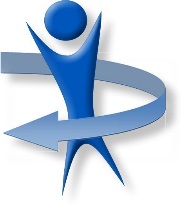 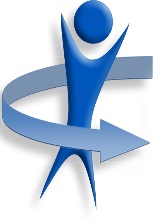 BOSHIER-HINTON  FoundationA GRANT MAKING TRUSTWhitegates, 32 Lower Street, Horning, Norfolk, NR12 8AATel: 01692 630695Email: boshierhinton@yahoo.co.ukwww.boshierhintonfoundation.org.ukWhy a grant application may be declined.To assist applicants, the following list provides reasons from our experience why a grant application may be declined.The application is to fund something that is not within the Foundation’s ObjectsThe applicant has not submitted both a hard and an electronic copy of their application, as requested on the form, or the form is not signed or dated.It is evident that the applicant has not read the Notes for Applicants that accompany our grant application formThe application has been received from a previous recipient of a grant within our stated two-year restricted periodThe request by letter or email is from a previous recipient of a grant, who will be aware that we use a grant application form, but who has not sent one nor asked for one.The application is for core costs, a capital project, salaries or is covered by statutory fundingThe application is hand-written or illegibleThe application shows no evidence of planned sustainability The applicant shows no evidence that the required policies are in placeThe application is vague, non-specific, incomplete, inadequate or unconvincingFollowing receipt of an application form the applicant has not responded within a reasonable time to our enquiries for clarification, or request for additional informationWe may not have received the application if it was sent to the wrong address or if the postage was underpaid – it is best to check both possibilities1Name of specific organisation making this application to which any grant awarded will be made payable:  Address:Name and status of person making this application:2Telephone, Email and Website (where applicable):Telephone, Email and Website (where applicable):3Charity Number, if registered: Charity Number, if registered: 4In a few words, please give a very brief summary of the project, equipment or service for which you seek funding. (Further details are requested in Section 6)Total cost of project: £Amount raised to date: £                          Amount requested £                      for what specific purpose?(Further budget breakdown is requested in Section 7)5If a grant is awarded, when would you hope to receive it?6__78Please give details in this space of the specific provision or project for which you seek funding, along with the timescale of the project, and planned implementation phasing, clearly defined outcomes and your plans for sustainability. (If you have a separate document detailing your strategic planning please include with your application).___________________________________________________________Budget: Please give a clear and precise budget breakdown of your project.Please give brief details of your organisation’s aims and objectives:Please give details in this space of the specific provision or project for which you seek funding, along with the timescale of the project, and planned implementation phasing, clearly defined outcomes and your plans for sustainability. (If you have a separate document detailing your strategic planning please include with your application).___________________________________________________________Budget: Please give a clear and precise budget breakdown of your project.Please give brief details of your organisation’s aims and objectives:9What changes/outcomes do you hope this funding will bring about for your organisation and for your users/beneficiaries more widely?What changes/outcomes do you hope this funding will bring about for your organisation and for your users/beneficiaries more widely?10How many people will benefit from this project?How many people will benefit from this project?11If this is an ongoing project, how is it to be staffed and financed in the future?If this is an ongoing project, how is it to be staffed and financed in the future?12Have you previously received a grant from this Foundation? If so, when? Have you previously received a grant from this Foundation? If so, when? 13Are you seeking other financial support? If so, from whom?Are you seeking other financial support? If so, from whom?14Please give brief details in this space of the achievements of your organisation over the past five years.Please give brief details in this space of the achievements of your organisation over the past five years.15Please initial to confirm which of these policies or requirements you have in place. We may request copies:DBS checks: _____                   Heath & Safety: _____Vulnerable Persons: _____        Equal Opportunities*: _____*Please supply a dated copy.Please initial to confirm which of these policies or requirements you have in place. We may request copies:DBS checks: _____                   Heath & Safety: _____Vulnerable Persons: _____        Equal Opportunities*: _____*Please supply a dated copy.16I agree that any appreciative statements made by us on receipt of a grant or pledge may be quoted by the Foundation for publicity purpose. Please circle Yes or No.                                                     YES                        NO I agree that any appreciative statements made by us on receipt of a grant or pledge may be quoted by the Foundation for publicity purpose. Please circle Yes or No.                                                     YES                        NO 17Personally signed (on behalf of the applying organisation):         Date:PLEASE BE SURE TO SUBMIT BOTH AN ELECTRONIC AND A HARD COPY OF YOUR APPLICATIONPersonally signed (on behalf of the applying organisation):         Date:PLEASE BE SURE TO SUBMIT BOTH AN ELECTRONIC AND A HARD COPY OF YOUR APPLICATION